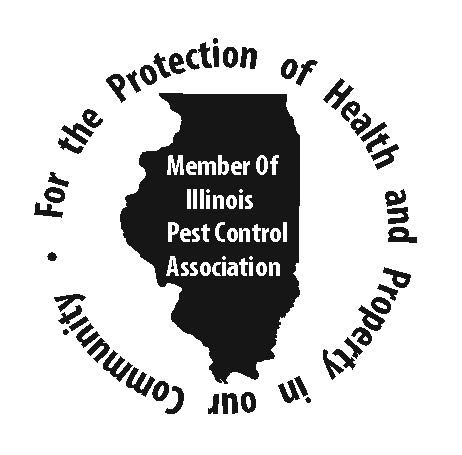 IPCA 2024 ARTHUR TOEDTMAN MEMORIAL SCHOLARSHIP APPLICATIONEach year, the IPCA awards the Arthur Toedtman Memorial Scholarships to one or more students who are involved with the pest control industry, or whose parents, guardians, or close relatives are employed by an IPCA member company. All application packets must be submitted by May 1, 2024. Email completed packets to coordinator@ipcaonline.org or mail to IPCA Scholarship, 10460 North Street, Fairfax, VA 22030.  The application need not be typed on this form, but the submission should follow the following format:SECTION ONE: PERSONAL INFORMATIONName: ______________________________________________________________________________________________                                                                                                               Telephone: __________________________________________________________________________________________Permanent Address: ___________________________________________________________________________________                                                                                                            Email Address: _______________________________________________________________________________________Parent(s) Names: _____________________________________________________________________________________                                                                                                                                                                                                                                                                                          Parent(s) Phone: _____________________________________________________________________________________                                                                                                                                                                                        Parent(s)  Address: ___________________________________________________________________________________                                                                                                                                                                                                                                                                                                                         (if different than above)IPCA Sponsor Company Name: ___________________________________________________________________________                                                                                                                                                                                                                                      Name of Contact at Company: ___________________________________________________________________________                                                                                                                                                                                                                                             Company Address: ____________________________________________________________________________________                                                                                                                                                                                                                                                                                                                         Company City/State/Zip: ________________________________________________________________________________Telephone: _________________________________                                                                                                                          Email: ____________________________________________                                                                                                             Relationship of applicant to sponsor: ______________________________________________________________________Please submit a signed letter from the owner or manager of the IPCA sponsoring company describing the applicant’s relationship to the company and including other pertinent information he/she wishes to convey to the scholarship committee.SECTION TWO: ACADEMIC INFORMATIONSchool/College to be Attended: __________________________________________________________________________    City/State: _________________________________
Major (if known): ____________________________                                                            Year in school NEXT Semester?	      Freshman	    Sophomore	    Junior         Senior	 Graduate
Applicant’s Signature:  __________________________________________________________________________    	SECTION THREE: ACADEMIC PERFORMANCEIf student is entering college or university, please submit an official high school transcript. If student is currently in college, provide official transcripts for all colleges attended.SECTION FOUR: BACKGROUND INFORMATIONA. List extra-curricular activities (Include athletic and non-athletic activities, awards, leadership roles and work experience)B. References (Include at least one teacher and include phone numbers.)C. Essay Please type a letter to the Scholarship Committee of less than 350 words that indicates why you believe you should be awarded this scholarship. Pertinent financial or personal information not covered by above application should be included. This letter must accompany the application.